
АДМИНИСТРАЦИЯ КАМЫШЛОВСКОГО ГОРОДСКОГО ОКРУГА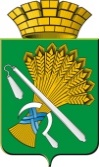 П О С Т А Н О В Л Е Н И Еот 26.03.2020   № 204О внесении изменений в Муниципальную программу Камышловского городского округа «Развитие образования, культуры, спорта и молодежной политики в Камышловском городском округе до 2020 года», утверждённую постановлением главы Камышловского городского округа от 12 ноября 2013 года № 2008 (с изменениями внесенными постановлениями главы Камышловского городского округа от 17.01.2020 года № 20, от 10.12.2019 года № 1059, от 12.11.2019 года № 970, от 15.10.2019 года № 878, от 25.07.2019 года № 672, от 08.07.2019 года № 635, от 31.05.2019 года № 508, от 30.04.2019 года № 385, от 10.04.2019 года № 316, от 14.03.2019 года № 248, от 28.12.2018 года № 1195, от 21.12.2018 года № 1162, от 21.11.2018 года № 1019, от 18.10.2018 года № 883, от 21.08.2018 года № 741, от 09.08.2018 года № 708, от 10.07.2018 года № 602, от 04.07.2018 года № 589, от 19.06.2018 № 542, от 04.06.2018 № 486, от 10.04.2018 № 302, от 13.03.2018 № 228, от 15.01.2018 № 24, от 11.12.2017 № 1143, от 14.11.2017 № 1042, от 05.10.2017 № 908, от 04.09.2017 года № 823, от 03.07.2017 года № 634,  от 08.06.2017 года № 548, от 05.05.2017 № 429, от 24.01.2017 № 62, от 11.11.2016 года № 1159, от 27.09.2016 года № 1032, от 12.09.2016 года  № 984,  от 26.08.2016 года № 949, от 01.07.2016 года № 742, от 15 февраля 2016 года № 161,  от 01 октября 2015 года № 1393, от 14 августа 2015 года № 1171, от 06 марта 2015 года № 483, от 22 января 2015 года  № 93)В соответствии Планом мероприятий по реализации Стратегии государственной культурной политики на период до 2030 года, утвержденной распоряжением Правительства Российской Федерации от 29.02.2016 года № 326-р, на территории Камышловского городского округа, утвержденного постановлением администрации Камышловского городского округа от 15.08.2019 года N 738, руководствуясь Федеральным законом от 06.10.2013 года № 131-ФЗ «Об общих принципах организации местного самоуправления в Российской Федерации», Уставом Камышловского городского округа,   Порядком формирования и реализации муниципальных программ Камышловского городского округа, утвержденного постановлением  главы  Камышловского  городского округа от 04.10.2013 года № 1786, решением Думы Камышловского городского округа от 20.02.2020 № 458 «О внесении изменения в решение Думы КГО от 05.12.2019 № 440 «О бюджете КГО на 2020 год и плановый период 2021 и 2022 годов», администрация Камышловского городского округаПОСТАНОВЛЯЕТ:1. Внести в Муниципальную программу Камышловского городского округа «Развитие образования, культуры, спорта и молодежной политики в Камышловском городском округе до 2020 года» (далее Программа), утверждённую постановлением главы Камышловского городского округа от 12 ноября 2013 года № 2008 (с изменениями внесенными постановлениями главы Камышловского городского округа от 17.01.2020 года № 20, от 10.12.2019 года № 1059, от 12.11.2019 года № 970, от 15.10.2019 года № 878, от 25.07.2019 года № 672, от 08.07.2019 года № 635, от 31.05.2019 года № 508, от 30.04.2019 года № 385, от 10.04.2019 года № 316, от 14.03.2019 года № 248, от 28.12.2018 года № 1195, от 21.12.2018 года № 1162, от 21.11.2018 года № 1019, от 18.10.2018 года № 883, от 21.08.2018 года № 741, от 09.08.2018 года № 708, от 10.07.2018 года № 602, от 04.07.2018 года № 589, от 19.06.2018 № 542, от 04.06.2018 № 486, от 10.04.2018 № 302, от 13.03.2018 № 228, от 15.01.2018 № 24, от 11.12.2017 № 1143, от 14.11.2017 № 1042, от 05.10.2017 № 908, от 04.09.2017 года № 823, от 03.07.2017 года № 634,  от 08.06.2017 года № 548, от 05.05.2017 № 429, от 24.01.2017 № 62, от 11.11.2016 года № 1159, от 27.09.2016 года № 1032, от 12.09.2016 года  № 984,  от 26.08.2016 года № 949, от 01.07.2016 года № 742, от 15 февраля 2016 года № 161,  от 01 октября 2015 года № 1393, от 14 августа 2015 года № 1171, от 06 марта 2015 года № 483, от 22 января 2015 года  № 93) следующие изменения (прилагается): 1.1. В паспорте Программы:1.1.1. Строку «Объемы финансирования Программы по годам реализации, рублей» изложить в новой редакции:      2. План мероприятий по выполнению муниципальной программы «Развитие образования, культуры, спорта и молодежной политики в Камышловском городском округе до 2020 года» утвердить в новой редакции (прилагается).3. Настоящее постановление разместить на официальном сайте Камышловского городского округа в информационно-телекоммуникационной сети «Интернет».4. Контроль за исполнением настоящего постановления возложить на заместителя главы администрации Камышловского городского округа          Соболеву А.А. Глава Камышловского городского округа                                             А.В. ПоловниковОбъемы финансирования муниципальной программы по годам реализации, рублейВСЕГО:  3 978 076 823,72в том числе: 2014 год –458 775 148,002015 год –497 655 320,002016 год –516 861 700,002017 год –545 338 707,002018 год –634 514 047,502019 год –642 472 101,222020 год –682 459 800,00из них:федеральный бюджет: 1 888 890,00в том числе:2014 год –450 200,002015 год –1 322 800,002016 год –02017 год –02018 год –02019 год –160 890,002020 год –0областной бюджет: 2 020 713 665,50 в том числе:2014 год –207 112 848,002015 год –228 896 700,002016 год – 279 592 700,002017 год –287 032 700,002018 год –318 355 717,502019 год –340 052 800,002020 год – 359 670 200,00местный бюджет: 1 955 474 268,22в том числе: 2014 год –251 257 100,002015 год – 267 435 820,002016 год –237 269 000,002017 год –258 306 007,002018 год –316 158 330,002019 год –302 258 411,222020 год – 322 789 600,00внебюджетные источники: 0